	Θεσσαλονίκη ………… / ………… /  20……… 	Ο /Η Αιτ………ΔΙΕΘΝΕΣ ΠΑΝΕΠΙΣΤΗΜΙΟ ΤΗΣ ΕΛΛΑΔΟΣΣΧΟΛΗ ΟΙΚΟΝΟΜΙΑΣ ΚΑΙ ΔΙΟΙΚΗΣΗΣΤΜΗΜΑ ΛΟΓΙΣΤΙΚΗΣ ΚΑΙ ΠΛΗΡΟΦΟΡΙΑΚΩΝ ΣΥΣΤΗΜΑΤΩΝ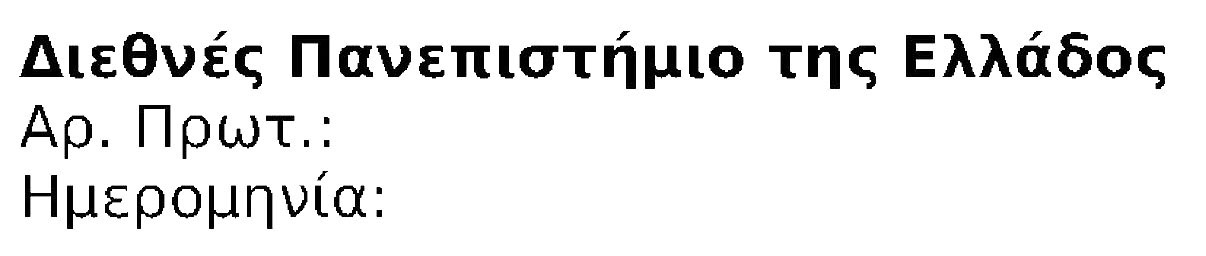 ΑΙΤΗΣΗΕπώνυμο: …………………………………………………………………. Όνομα: ……………………………………………………………….…….. Όνομα πατρός: …………………………………………………….……. Τμήμα: ………………………………..…………………ΑΜ: ………………………Έτος εισαγωγής: ………………………………………………….…...Δ/νση κατοικίας … ……………………………………………………..………………………………………………………………….………………..Τηλέφωνο: ……………………………………………………………….. Email: …………………………………………………………………………ΠΡΟΣΤΗ ΓΡΑΜΜΑΤΕΙΑ ΤΟΥ ΤΜΗΜΑΤΟΣΠαρακαλώ να ακυρωθεί η ανάθεση στο άτομό μου της πτυχιακής εργασίας με θέμα:……………………………………………………………………………..……………………………………………………………………………..……………………………………………………………………………..……………………………………………………………………………..Υπό την επίβλεψη του/ης καθηγητή/τριας:……………………………………………………………………………..Αιτία ακύρωσης είναι:……………………………………………………………………………..……………………………………………………………………………..……………………………………………………………………………..……………………………………………………………………………..Η πτυχιακή εργασία μου ανατέθηκε κατά το …………… εξάμηνο του ……………………………… ακαδημαϊκού έτους. Έλαβα γνώση της ακύρωσηςΟ/Η επιβλέπω/ουσα καθηγητής/τρια:………………………………………………………………………………